VLM SLOTTING HANDBOOKwww.cisco-eagle.com  ● 888-877-3861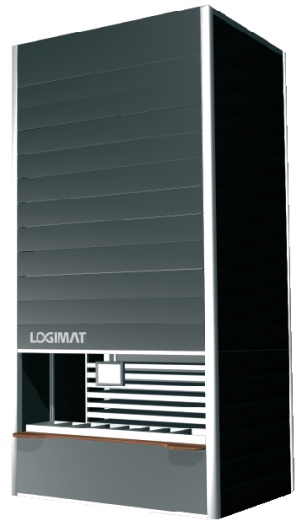 07/2011Table of contentsINTRODUCTION........................................................................................3The Importance Of Slotting..........................................................................3The Necessity Of Customer Involvement ...................................................3About This Handbook .................................................................................4BASIC CONCEPTS ...................................................................................4Media Selection ..........................................................................................5The Role Of Cube .......................................................................................5The 20 Day Rule .........................................................................................6Cell Sizing ...................................................................................................6Location Assignment....................................................................................7ONGOING MAINTENANCE.....................................................................8When To Update Slotting.............................................................................8THE SLOTTING PROCESS.......................................................................9Gathering And Analyzing Data................................................................... 9The Problem Of Cube Data..........................................................................9Special Cube Considerations........................................................................9Factoring Cube/Velocity Together..............................................................10Sort SKU’s To Appropriate Storage Media................................................ 11Assigning SKU’sTo Location Types ..........................................................11SIZING THE SYSTEM WITHOUT CUSTOMER DATA ........................12INTRODUCTIONSlotting is the art of placing warehoused material in planned locations for optimal handling efficiency. While this concept might seem simple and straight-forward, in the modern warehouse of automated equipment and mixed storage media, effective slotting is anything but obvious or intuitive.Effective slotting requires an understanding of many related issues−all specific to the individual customer’s business. It must take into account the:•   Physical parameters of the warehouse•   Material handling equipment•   Ongoing operational procedures•   SKU makeup•   Order profile•   Service levels•   Seasonal inventory changes•   Employee skills/training•   Customer’s marketing and general business plans•   The interactions between all of the above.After properly considering all the foregoing, the system designer must assign each SKU to a location:•   In proper storage media•   Of the correct cubic volume•   At an appropriate access level•   In the optimum warehouse zoneThe Importance of SlottingSlotting can either make or break a material handling project. It has a dramatic influence on the throughput and efficiency of a system. It is the principal means for achieving a high pick rate from essentially slow-moving machines. Slotting considerations should influence a project from the initial conception, through site implementation, and into the ongoing operation of the system.The Necessity of Customer InvolvementA vitally important aspect of the slotting process is customer involvement. The customer mustbe involved because no one knows their own business better. Customers must learn, understand, and appreciate the importance of slotting because it is entwined with so many aspects of their business and because slotting is an ongoing  maintenance activity.                                                              3The Necessity of Customer Involvement (cont.)To keep a system “fine-tuned” to its optimal efficiency, slotting must be updated at regular(monthly, weekly or even daily) intervals.A high level of customer participation benefits everyone. The customer comes to appreciate the underlying assumptions of slotting, and the educational process prompts early and continuedbuy-in to the system design. It follows then, that everyone who is in contact with the customer should understand the importance of slotting and be part of the ongoing educational process.About This HandbookThe principles indicated in this document are applicable to most warehouse storage and retrieval activities.The handbook roughly divides into two sections that describe slotting theory and practice. The first section, Basic concepts, introduces the general reader to slotting’s vocabulary and conceptual assumptions. The second section, The slotting process, provides the practitioner with guidelines to follow.BASIC CONCEPTSSlotting assigns a warehouse location to each Stock Keeping Unit (SKU) in the customer’s inventory. Therefore, the process begins with a thorough analysis of the SKU assortment.The customer provides the data for the analysis, typically in the form of sales history. The more complete the data provided, the more potentially accurate the slotting.In analyzing the SKU profile, system designers measure each item in terms of two parameters − cube and velocity. Cube measures the physical space required to store a given SKU in the quantity indicated by the sales history. Velocity is the rate at which a given SKU moves through the warehouse. It measures how often and in what quantities orders request the item. It classifies items as fast or slow movers.There are two aspects to velocity: line velocity and piece (item) velocity. While many customers focus on one or the other, both are vital for slotting. Line velocity represents how often a given SKU is picked. (These events are called picks, hits, visits or bin trips. SKU is picked. (These events are called picks, hits, visits or bin trips.)                                                              4 BASIC CONCEPTS (cont.)It tells how many orders contained that SKU. Piece velocity simply represents the quantity shipped or sold, irrespective of the number of orders involved.Considered together, velocity and cube let system designers assign SKUs to appropriately sized locations in the proper storage media. Ultimately, it lets engineers specify the size of the system. Following cube/velocity analysis, the slotting process has three distinct phases:•   Media selection•   Cell sizing•   Location assignment.Media SelectionIn slotting SKUs in a storage system, one of the first considerations to make is what storage media is appropriate. Every SKU does not belong in a storage system. The goal is to determine what SKUs are “storageable,” and what media is appropriate for the SKUs that are not.This decision is based partially on SKU velocity. SKUs with a very high velocity are better handled in A-frames or flow racks. The constant need to replenish these items would actually decrease the efficiency and throughput of a carousel system.On the other end of the velocity scale, the very slow movers are better stored on static shelving. Unwisely placed in a carousel bin, such items lengthen the transit time of the machine. Each time a carousel rotates past that almost-never-accessed bin, it wastes time. Cumulatively, this slows the system.“Good” carousel stock then is typically a subset of the SKUs that have a medium velocity. They are called for often enough to make automatic retrieval sensible, but not demanded so often that the system slows through too-frequent replenishment.SKU movement−by line or piece rate−may intuitively seem to be a sufficient criteria for SKU selection. However, experience has shown that SKU selection based on movement alone is not the best way to design the most efficient system. Rather engineers strive to base designs on cube efficiency.The Role of Cube (carousel application)Cube has the pivotal role to play in media selection. Engineers analyze volume first. They immediately exclude items that are too large or oddly shaped for the typical carousel bin. (Heavy or otherwise ergonomically difficult to handle items are likewise poor candidates for carousel storage).                                                            5Only when engineers understand the cube rate (volume per n days), do they factor in movement(lines or pieces per n days). Relating cube to velocity, they arrive at the subset of SKUs that areappropriate for carousel slotting.In general, SKUs with high velocity and low volume are good choices for carousel placement.The ratio of lines per cubic foot is known as pick density and translates into a measurement ofcarousel suitability. For example, if a SKU has a line velocity of 20 lines per week, and thismovement displaces two cubic feet of bin volume, the SKU’s pick density then equals 10. The higher a SKU’s pick density score, the better suited it is for carousel storage.The 20 Day RuleThe accepted rule of thumb requires that a 20-day supply of the SKU should be able to fit within10 cubic feet of bin space. The 10 ft3 cut off represents about half of a typical carousel bin.Filling bins beyond half slows a system by decreasing the number of SKUs that could bepresented by the same number of bins. Adding more bins to compensate, wastes time byincreasing the average distance between successive picks.The general goal of holding 20 working days of each SKU in the carousel derives from the needto properly manage replenishment. Fewer than 5 days of stock isn’t practical. It would requirereplenishment of 20% of the SKUs each day prior to the pick shift. A 20-day supply onlyrequires replenishment of a more manageable 5% per day.Fewer days of inventory may be acceptable if the number of SKU’s in the system is relativelysmall, thus the absolute number of replenishments remains low. However, if too few days ofinventory are stored, short picks can increase dramatically. Typical variations can cause a singleday’s movement to exceed the minimum storage quantity.Cell SizingThe ideal system has four basic cell sizes plus multiples of the largest size. For example:• ¼ shelf x 1 foot• ½ shelf x 1 foot• 1 shelf x 1 foot• 1 shelf x 2 foot• 1 shelf x 3 footNo system should exceed six different sizes as larger numbers make the slotting processcumbersome. Increasing the complexity of the cell scheme buys little (if any) increased storagedensity or efficiency. Moreover, as slots are more tightly defined, SKUs will need reslottingmore frequently. Small changes in velocity will shift the optimal cell size.                                                                     6Location AssignmentAt first glance, it might seem logical to place the most frequently requested SKUs in the binsclosest to the workstation end of the carousel. Years of testing and experience, have shownotherwise. As systems begin to grow in size and complexity, a random distribution will increaseefficiency and throughput.The design goal is to balance the work among the pods so that no individual becomes eithersaturated with or starved for work. The aim is to keep each pod operator engaged in safe andunhurried, but continuous activity. Experience has shown that a random SKU distribution avoidsextremes of overflow and idleness. Over the breadth of the system, and through the length of thework shift, it pays off in superior throughput and efficiency.                                                                     7ONGOING MAINTENANCETo maintain system efficiency, slotting must be updated periodically. Inventories and businessplans inevitably change. As they do, the slotting in place on the day the system went livebecomes increasingly inappropriate. System performance suffers as the distribution of workacross the carousel pods becomes unbalanced and storage media becomes inappropriate for theSKUs stored in them.An analysis of system activity over time can indicate appropriate slotting adjustments. Thisinquiry should follow two processes:1. Search the data for indications of imbalance between:• Media  pods• Individual media machines within a pod• Bins on an individual carousel.2. Examine the activity data for each SKU to determine if the original assumptions about its cell    size are still valid and whether or not it still meets the criteria for carousel storage. Carousel software     can generate the transactions needed to relocate stock as indicated.When to Update SlottingLike most aspects of slotting, the exact interval to re-examine the existing scheme depends onthe customer’s business. As a general rule, the more frequently slotting is updated, the morefine-tuned and efficient the system will be. However, any of the following criteria might bestmatch a given customer:Program period: Companies that warehouse supplies for numerous projects are likely to experience changing inventories as one program follows on the heels of another.Advertising campaign:  Cosmetics, fashion products, and other consumer goods inventories change rapidly and are often tightly linked to specific, short-term promotions. Slotting probably needs to be updated with each new campaign.Season: Slotting results for an apparel vendor’s winter line would obviously vary greatly with its summer lines. Many categories of goods have a similar seasonality. Slotting updates need to reflect seasonal variation.Quarter:  It might make sense to couple slotting revision with the fiscal divisions of the year. Often, these intervals mark budget-based inventory changes and a general pause to take stock of the operation.Month:  A regular calendar interval could suit a given firm, particularly if thereslotting dovetails with their regular cycle counts. Of course, the intervalcould be weekly, or some number of SKUs could be given a daily review.Again, the more frequently the slotting is adjusted, the better the system works.                                                                     8THE SLOTTING PROCESSThe slotting process consists of the following activities:      1.   Gather and analyze SKU data      2.   Factor cube/velocity together      3.   Sort SKUs to appropriate storage media      4.   Size the carousel system      5.   Assign SKUs to location types      6.   Assign specific locations (if necessary).Gathering and Analyzing DataA slotting study requires SKU data. Since the objective of data gathering is to understand thepick density (lines/cu. ft.), data for both the velocity and cube of each SKU is needed. Thisinformation originates with the customer and is typically provided on disk to system engineers.Activity data is usually available through some form of sales history or customer order files.The customer’s MIS group typically provides reports for the following:• On-hand Inventory (# of days)• Total # of SKUs• Lines picked for study period, by SKU• Orders picked for study period, by SKU• Order Profile (lines per order, per pick media) picked for the study period, by SKU.The Problem of Cube DataPackage dimensions, used in display space calculations, are sometimes available. However,SKU dimensions and cube data are commonly missing. When cube data is not readily available,an inventory survey should be performed. If possible, measure each SKU in the inventory. Thispotentially laborious task can be automated and expedited by using volumetric scanners such asthe Cubiscan® by Quantronix, Inc. If such comprehensive data gathering is not practical,measure a sample of sufficient size that reflects the inventory.Special Cube ConsiderationsIn carousel-based broken case picking, products are not always packaged in neatly squared-offcontainers. In deciding what SKUs are appropriate stock for carousels, other attributes canoverrule the simple arithmetic of cube dimensions.                                                                     9Consider the following:• What are the selling units? Is the SKU sold in individual pieces (eaches) or in standardized   packages. Depending on what point the warehouse occupies in the distribution channel, a   typical order might call for one pencil, a box of 10 pencils, a master pack of 10 boxes, or a   carton of 12 master packs. Each type of unit would imply a very different cube.• How does cube relate to actual space consumed? A glass laboratory funnel might have the   same cubic dimensions as a plastic funnel for kitchen use. Both SKUs might be sold in a unit   of eaches. But whereas each single glass funnel would be stored in its own protective   package, multiples of the plastic version could nest safely together. A 20-day supply of both   SKUs would have radically different space requirements.• Is any dimension exaggerated? An automobile side molding measuring ½” x 1 ½” x 48”  consumes only 0.02 cubic feet, but requires a slot 48” long. Since 24” is typically considered  an outer size limit, the item is probably a poor choice for the carousel. Similarly, a wheel  well molding with an 18” radius, a one-piece fishing rod, or any number of small  cube/exaggerated dimension SKUs should be excluded from the carousel inventory.Factoring Cube/Velocity TogetherFactoring cube and velocity together yields the amount of space the SKU should occupy in thecarousel. Do the following:     1.   From the customer’s activity history, calculate a 20-day supply for each SKU.     2.   Multiply the resulting quantity by the cube of the selling unit.     3.   Round up to a likely cell volume (typically .5 ft3). The product is the total cube to store. The            next process is to determine if that resulting volume makes sense in a carousel.                                                                    10Sort SKUs to Appropriate Storage MediaUse the following criteria to further eliminate all SKUs which are not suitable for carouselstorage:  • Any dimension larger than the largest storage location.  • Any SKU where the cube to store is larger than the desired cut-off (typically ½ carousel bin).The SKUs that pass these tests are probably good candidates for carousel storage. The taskremains to assign the non-carousel SKUs to other storage media. While carousel suitability isdetermined by cube volume rate, assignment to alternative storage is a more often a function ofpiece rate.It may be appropriate to simply refer to the customer’s ABC report for piece rate data.Alternatively, the carousel cube analysis and some common sense will work as well. ThoseSKUs that exceed half a bin are most likely fast movers that appropriately belong in flow rack.Assigning SKU’s to Location Types (horizontal carousel)Each SKU chosen for the carousel requires a bin insert (storage cell) of the appropriate size. Thecells have defined sizes derived from standard carousel bin/shelf dimensions. The table belowshows some possible choices:  (Items larger than a Type D would be put into multiple Type D locations.)To assign SKUs to these location types, follow the steps outlined below:1.  Having calculated the total cube required for an appropriate stocking supply (typically 20     days) of each SKU, compare the calculated volume to the cell sizes and choose an     appropriate type.2.   Divide the SKUs into classes (usually 3) based on velocity. If a file contained about      2,700 SKUs, they would be divided into the slowest 900 SKUs, the middle 900 SKUs,      and the fastest 900 SKUs.3.   List the number of SKUs in each combination of location type (e.g. slow & Type A,      medium and Type C, etc.)                                                                    11SIZING THE SYSTEM WITHOUT CUSTOMER DATAWhen the customer’s MIS department is unable to provide appropriate data, the proposed systemcan be sized by performing a physical survey of the warehouse. Follow the procedure below:1. Focusing on the broken case picking areas of the warehouse, physically measure and count    the various types of storage media used.2. In the bin shelving area:      • Exclude any sections storing parts with any one-dimension exceeding 36 inches.      • Make note of the percent cube utilization (best guess or sample measurements).      • Make note of the most common “home sizes/slots” and their percent utilization.3. Complete this same study for other media containing broken case SKUs, such as flow racks    and rack area as appropriate.4. Summarize your findings to yield:      • Total Media Cube      • Media % utilization      • Net Product Cube (SKU Actual Volume)      • Common slot sizes and % used.Even when customer data is provided, the method described above is a sound, fast way to doublecheck your sizing estimates.                                                                    12Type A24" dp X 12" w X 7" h1.67 cubic feetshelves on 9" centersType B24" dp X 12" w X 10" h1.67 cubic feetshelves on 12" centersType C24" dp X 24" w X 10" h3.33 cubic feetshelves on 12" centersType D24" dp X 24" w X 22" h7.33 cubic feetshelves on 24" centers